SECTOR MATERIALS – 19/11/2021EVOLUCION DE LOS ACTIVOS EN LA SEMANA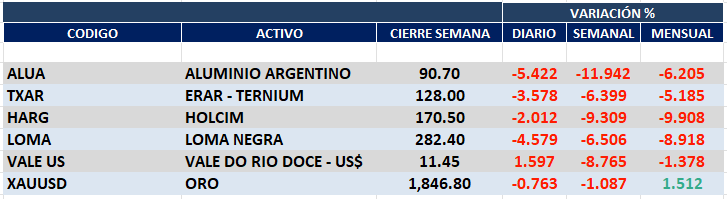 Muy negativo  desempeño semanal para el sector MATERIALS.ALUA cierra en $ 90,70 con baja de -11.94% respecto de la semana anterior.ERAR-TXAR cotiza en $ 128,00 con baja de -6.40%.LOMA cierra en $ 282,40 negativa un -6.51%.HARG cierra en 170,50 bajando el –9.31 respecto del cierre semanal anterior.El oro cierra en us$ 1.846,80 la onza troy (1 oz troy = 31.10 gramos) abajo el       -1.09% respecto del cierre anterior.VALE cierra negativa en Buenos Aires y en N.Y.El cedear que la representa cierra en $ 1.245,50 bajando -8.79% respecto del cierre semanal anterior y en N.Y. cierra en us$ 11,45 con baja de -8.77%.Se mantienen posiciones compradas  en ALUA y TXAR Se activa señal de venta en HARG y LOMA.ALUA (Cierre al 19/11/2021 $ 90,70)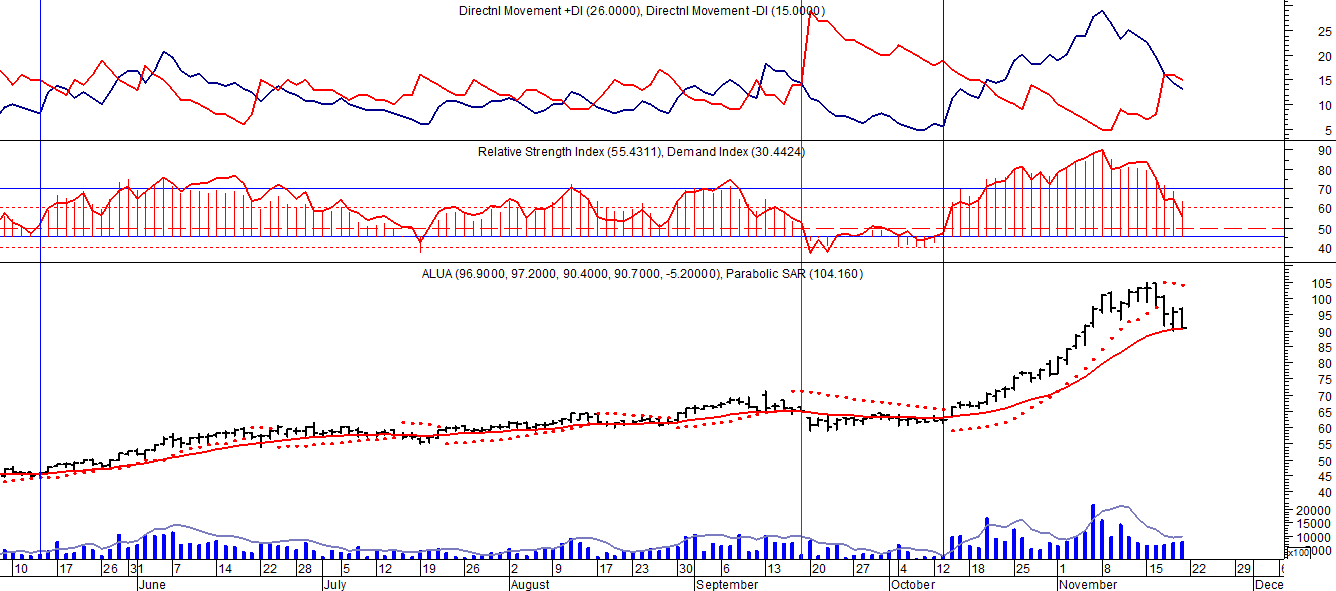 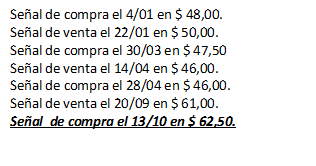 TXAR (Cierre al 19/11/2021 $ 128,00)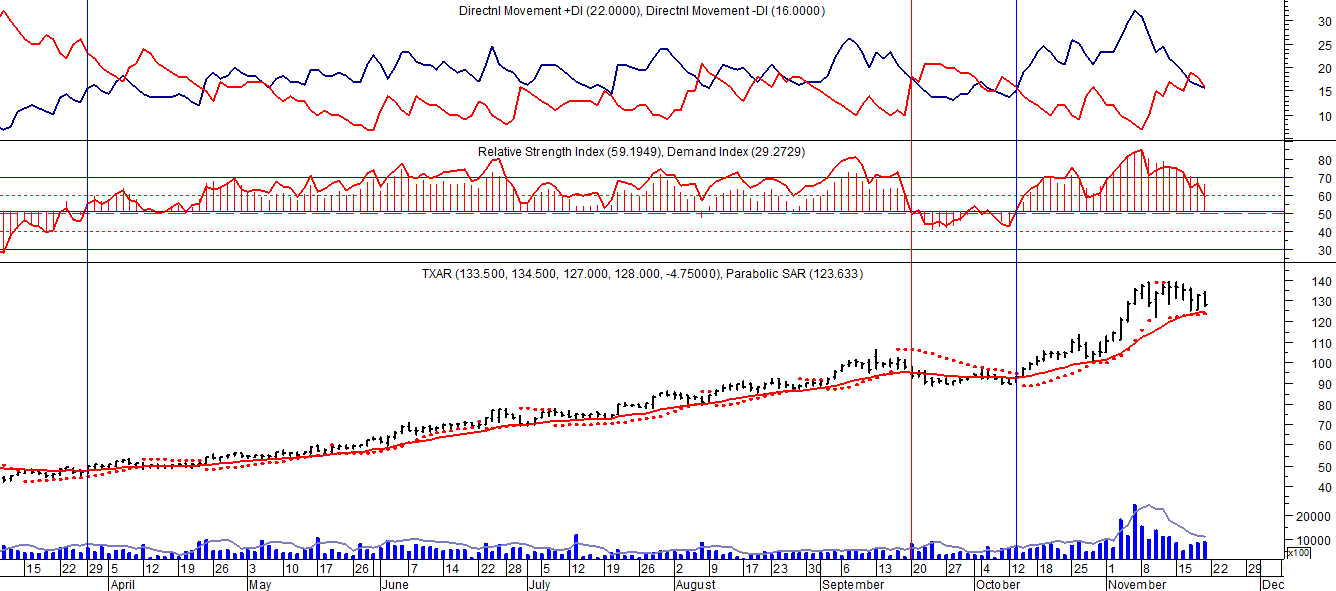 Señal de compra el 09/09 en $ 13,00.Señal de venta el 24/01 en $ 24,00.Señal de compra el 06/04 en $ 20,00.Señal de venta el 26/06 en $37,00.Señal de compra el 17/04 en $34,00.Señal de venta el 26/08 en $ 38,00.Señal de compra el 24/09 en $ 39,00.Señal de venta el 12/11 en $ 50,00.LOMA (Cierre al 19/11/2021 $ 282,40) 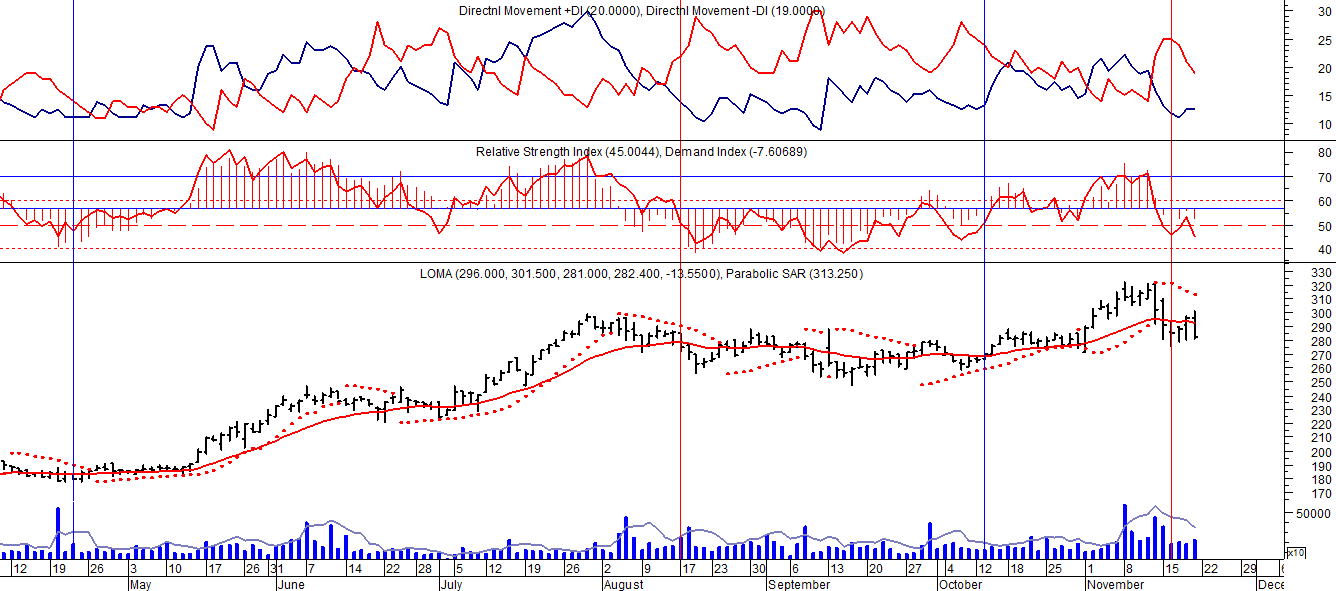 HARG (Cierre al 19/11/2021 $ 170,50) 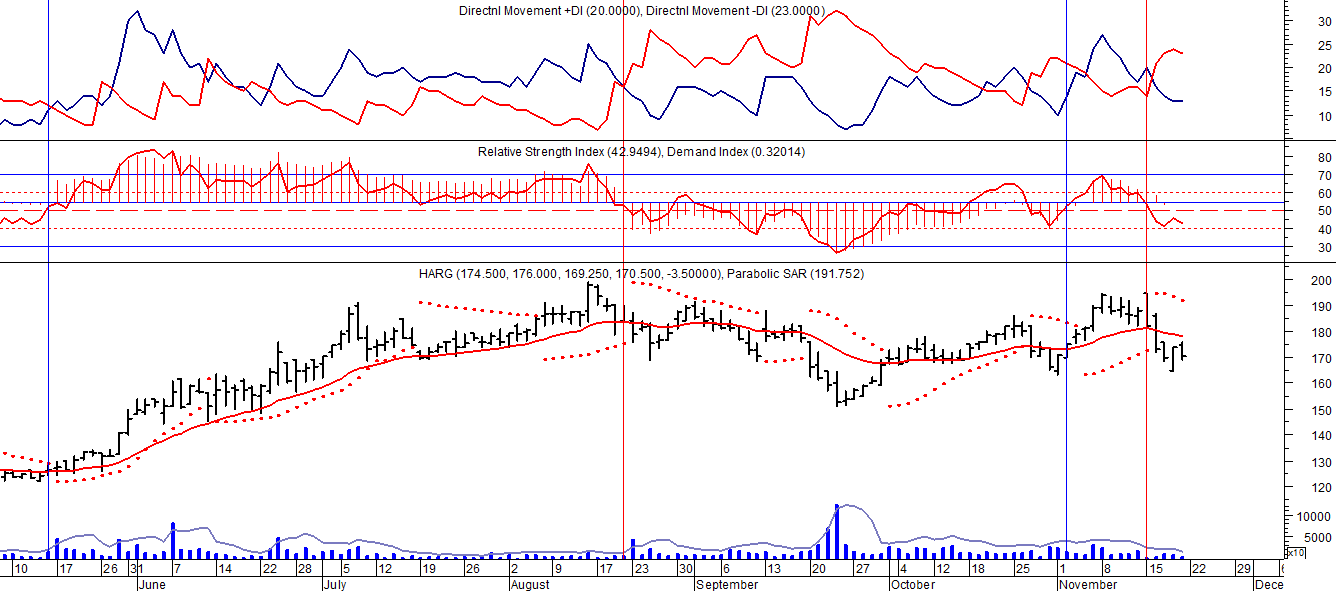 Señal de compra el 13/05 en $ 125,00.Señal de venta el 24/08 en $ 180,00.Señal de compra el 2/11 en $ 175,00.Señal de venta el 15/11 en $ 182,00.VALE ADR (Cierre al 19/11/2021 US$ 11.45) 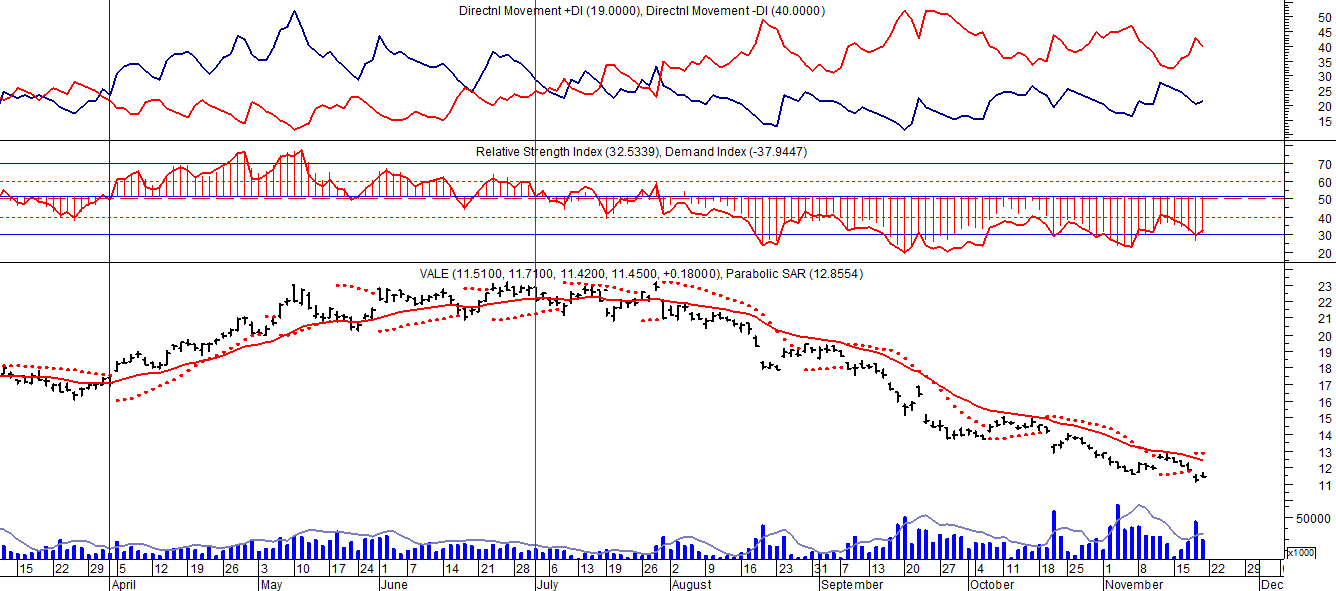 Señal de compra el 24/05 en us$ 12.00.Señal de venta el 24/07 en us$ 13.50.Señal de compra el 15/10 en us$ 11.50.Señal de venta el 11/11 en us$ 11.60.Señal de compra el 21/11 en us$ 11.40.Señal de venta el 24/01 en us$ 13.00.Señal de compra el 05/05 en us$ 8.50.Señal de venta el 21/09 en us 11.00.Señal de compra el 08/10 en us$ 11.00.Señal de venta el 27/10 en us$ 11.00.Señal de compra el 05/11 en us$ 11.00.Señal de venta el 22/01 en us$ 17.00.Señal de compra el 1/04 en us$ 17.00.Señal de venta el 15/07 en us$ 22.00.